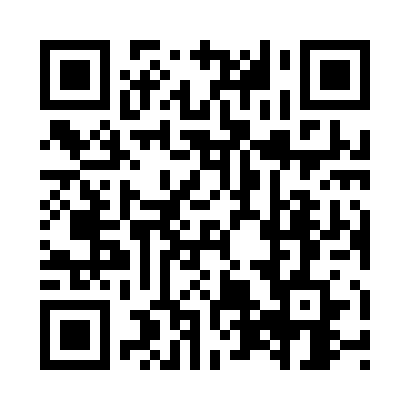 Prayer times for Cass Lake, Minnesota, USAMon 1 Jul 2024 - Wed 31 Jul 2024High Latitude Method: Angle Based RulePrayer Calculation Method: Islamic Society of North AmericaAsar Calculation Method: ShafiPrayer times provided by https://www.salahtimes.comDateDayFajrSunriseDhuhrAsrMaghribIsha1Mon3:245:261:225:369:1911:202Tue3:255:271:235:369:1811:203Wed3:255:271:235:369:1811:204Thu3:265:281:235:369:1811:205Fri3:265:291:235:369:1711:206Sat3:265:301:235:369:1711:207Sun3:275:301:235:369:1611:208Mon3:275:311:245:369:1611:209Tue3:285:321:245:369:1511:1910Wed3:295:331:245:369:1411:1811Thu3:315:341:245:369:1411:1712Fri3:325:351:245:369:1311:1513Sat3:345:361:245:359:1211:1414Sun3:365:371:245:359:1211:1215Mon3:375:381:255:359:1111:1116Tue3:395:391:255:359:1011:0917Wed3:415:401:255:359:0911:0718Thu3:435:411:255:349:0811:0619Fri3:455:421:255:349:0711:0420Sat3:475:431:255:349:0611:0221Sun3:495:441:255:339:0511:0022Mon3:505:451:255:339:0410:5823Tue3:525:471:255:339:0310:5624Wed3:545:481:255:329:0210:5525Thu3:565:491:255:329:0010:5326Fri3:585:501:255:328:5910:5127Sat4:005:511:255:318:5810:4928Sun4:025:531:255:318:5710:4729Mon4:045:541:255:308:5510:4530Tue4:065:551:255:308:5410:4231Wed4:085:561:255:298:5310:40